Supplemental dataFirst plan of a principal coordinates analysis on the 145 individuals of Dianthus superbus from 30 populations (colours), using 272 AFLP markers, and explaining 3.41% and 3.30% of the total inertia.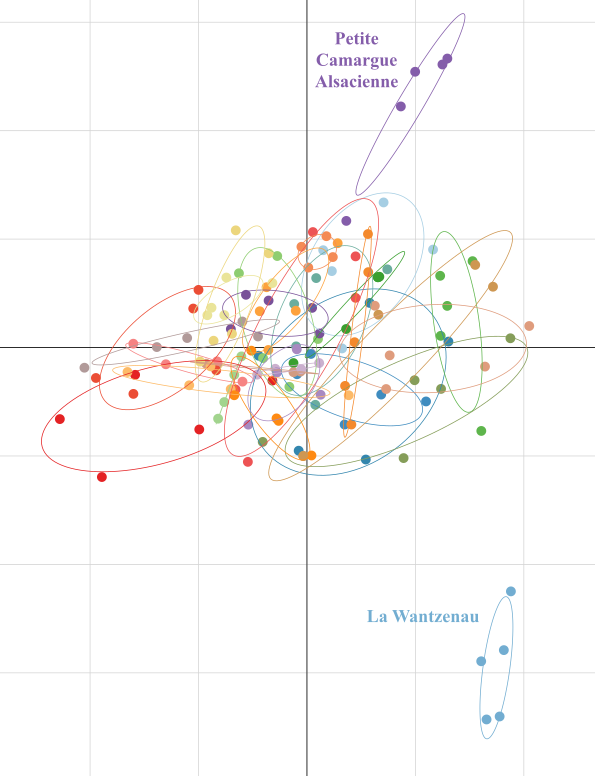 